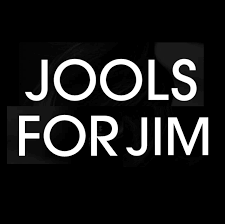 APPRENTICE HAIRDRESSER                                         START YOUR CAREER RIGHT HERE!
We are looking for a hardworking, enthusiastic, outgoing and trustworthy apprentice hairdresser to join our amazing team.
If you often find yourself:
- Obsessed with fashion
- Keeping up with the latest style trends
- Can't keep your hands off the latest beauty product
- Desperate to know how to colour melt, balayage and blend
Then we would love to meet you!
Come in and introduce yourself and bring your resume into Jools for Jim at 72 Pall Mall asap!!!